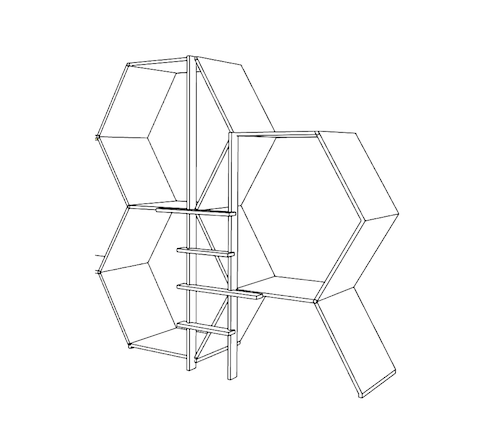 Holzwaben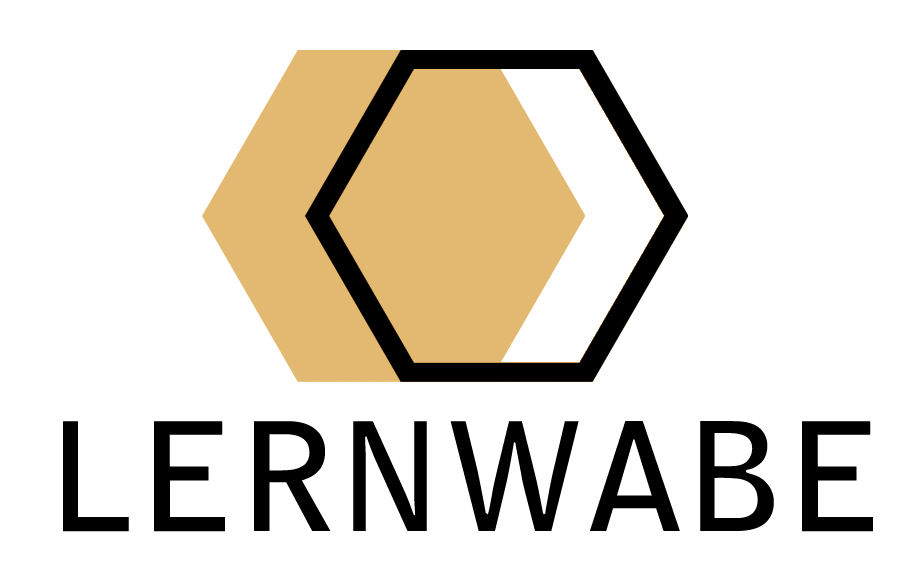 AnfrageformularGrösse:             Aufbau-Nr.:          Ausführung: mit Filzauskleidung Ganzwaben mit Filz Halbwabenboden Oberfläche lackiert Oberfläche geölt nur Leitern behandelt, sonst roh alle Teile behandelt Bestehender Boden/Untergrund: Raumhöhe: oben mit Blende oben mit RegalAccessoires: Matten (ab Höhe B und C nötig) LED Beleuchtung Klapptisch/-sitz Anzahl      Wunschtermin Lieferung:      Besonderheiten:- Datum		     - Vorname/Name	     		- Adresse/Nr.	     - PLZ/Ort		     - Telefon		     - Email		     Gerne setzen wir uns mit Ihnen in Verbindung und erstellen eine detaillierte Offerte.lernwabe.ch-Etzbergstrasse 21-8405 Winterthur-info@lernwabe.ch-0041 (0)52 232 73 74